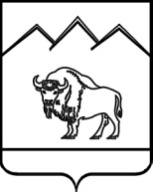    АДМИНИСТРАЦИИ ПЕРЕПРАВНЕНСКОГО СЕЛЬСКОГО ПОСЕЛЕНИЯ МОСТОВСКОГО РАЙОНАПОСТАНОВЛЕНИЕот 29.10.2015                                                                                        №  135ст-ца ПереправнаяО внесении изменений в постановление администрации Переправненского сельского поселения Мостовского района от 4 августа 2015 года № 97 «Об утверждении административного регламента по предоставлению муниципальной услуги «Выдача специального разрешения на движение по автомобильным дорогам местного значения Переправненского сельского поселения Мостовского района транспортного средства, осуществляющего перевозки опасных, тяжеловесных и (или) крупногабаритных грузов» В соответствии с Федеральным законом от 8 ноября 2007 года № 257-ФЗ «Об автомобильных дорогах и о дорожной деятельности в Российской Федерации и о внесении изменений в отдельные законодательные акты Российской Федерации», приказами Минтранса России от 24 июля 2012 года №258 «Об утверждении Порядка выдачи специального разрешения на движение по автомобильным дорогам транспортного средства, осуществляющего перевозки тяжеловесных и (или) крупногабаритных грузов», от 4 июля 2011 года №179 «Об утверждении Порядка выдачи специального разрешения на движение по автомобильным дорогам транспортного средства, осуществляющего перевозку опасных грузов» п о с т а н о в л я ю:  1.Внести изменения в приложение к постановлению администрации Переправненского сельского поселения Мостовского района от 4 августа 2015 года № 97 «Об утверждении административного регламента по предоставлению муниципальной услуги «Выдача специального разрешения на движение по автомобильным дорогам местного значения Переправненского сельского поселения Мостовского района транспортного средства, осуществляющего перевозки опасных, тяжеловесных и (или) крупногабаритных грузов»:1) подпункты 2.6.1 и 2.6.2  пункта 2.6 раздела 2 изложить в следующей редакции:«2.6.1.  Для выдачи специального разрешения на перевозку тяжеловесных и (или) крупногабаритных грузов заявителем представляются в Отдел следующие документы, являющиеся основанием для начала предоставления муниципальной услуги:- заявление на получение разрешения для перевозки крупногабаритного и (или) тяжеловесного груза (по форме согласно приложению № 2 к настоящему регламенту);- копия документов транспортного средства (паспорт транспортного средства или свидетельство о регистрации транспортного средства), с использованием которого планируется перевозка тяжеловесных и (или) крупногабаритных грузов;- схема транспортного средства (автопоезда), с использованием которого планируется перевозка тяжеловесных и (или) крупногабаритных грузов, с изображением размещения такого груза согласно приложению N 7 к настоящему Порядку. На схеме транспортного средства изображается транспортное средство, планируемое к участию в перевозке, количество осей и колес на нем, взаимное расположение осей и колес, распределение нагрузки по осям и в случае неравномерного распределения нагрузки по длине оси - распределение на отдельные колеса;- сведения о технических требованиях к перевозке заявленного груза в транспортном положении.В случае подачи заявления представителем владельца транспортного средства к заявлению также прилагается документ, подтверждающий полномочия представителя владельца транспортного средства.Уполномоченный орган (подведомственное учреждение (организация)) в отношении владельца транспортного средства получает информацию о государственной регистрации в качестве индивидуального предпринимателя или юридического лица, зарегистрированных на территории Российской Федерации, с использованием единой системы межведомственного электронного взаимодействия и (или) подключаемых к ней региональных систем межведомственного электронного взаимодействия по межведомственному запросу органа, исключая требование данных документов у заявителя. Заявитель вправе представить указанную информацию в уполномоченный орган (подведомственное учреждение (организацию)  по собственной инициативе.2.6.2.   Для выдачи специального разрешения на перевозку опасных грузов заявителем представляются в Отдел следующие документы, являющиеся основанием для начала предоставления муниципальной услуги:- заявление о получении специального разрешения на движение по автомобильным дорогам транспортного средства, осуществляющего перевозку опасных грузов (по форме согласно приложению № 3 к настоящему регламенту);        - копия свидетельства о регистрации транспортного средства, предполагаемого к использованию для перевозки опасных грузов, а также документа, подтверждающего право владения таким транспортным средством на законных основаниях, если оно не является собственностью перевозчика;
      - копия свидетельства о допуске транспортного средства EX/II, ЕХ/III, FL, ОХ и AT и MEMU к перевозке опасных грузов;
      - копия свидетельства о подготовке водителя транспортного средства, перевозящего опасные грузы;
 - документы, подтверждающие полномочия представителя, в случае подачи заявления в уполномоченный орган представителем перевозчика.».
       2) пункт  2.9 раздела 2 изложить в следующей редакции:«2.9. Исчерпывающий перечень оснований для отказа в приеме документов, необходимых для предоставления муниципальной услуги:1) в выдаче специального разрешения на перевозку тяжеловесных и (или) крупногабаритных грузов в случае если:- уполномоченный орган не вправе согласно  Порядку  утвержденному приказом Минтранса России от 24.07.2012 №258 выдавать специальные разрешения по заявленному маршруту;- сведения, предоставленные в заявлении и документах, не соответствуют техническим характеристикам транспортного средства и груза, а также технической возможности осуществления заявленной перевозки тяжеловесных и (или) крупногабаритных грузов;- установленные требования о перевозке делимого груза не соблюдены;- при согласовании маршрута установлена невозможность осуществления перевозки по заявленному маршруту транспортным средством с заявленными техническими характеристиками в связи с техническим состоянием автомобильной дороги, искусственного сооружения или инженерных коммуникаций, а также по требованиям безопасности дорожного движения;- отсутствует согласие заявителя на:проведение оценки технического состояния автомобильной дороги согласно пункту 26 Порядка  утвержденного приказом Минтранса России от 24.07.2012 №258;принятие специальных мер по обустройству пересекающих автомобильную дорогу сооружений и инженерных коммуникаций, определенных согласно проведенной оценке технического состояния автомобильной дороги и в установленных законодательством случаях;укрепление автомобильных дорог или принятие специальных мер по обустройству автомобильных дорог или их участков, определенных согласно проведенной оценке технического состояния автомобильной дороги и в установленных законодательством случаях;- заявитель не произвел оплату оценки технического состояния автомобильных дорог, их укрепления в случае, если такие работы были проведены по согласованию с заявителем;- заявитель не произвел оплату принятия специальных мер по обустройству автомобильных дорог, их участков, а также пересекающих автомобильную дорогу сооружений и инженерных коммуникаций, если такие работы были проведены по согласованию с заявителем;- заявитель не внес плату в счет возмещения вреда, причиняемого автомобильным дорогам транспортным средством, осуществляющим перевозку тяжеловесных грузов;- заявитель не произвел оплату государственной пошлины за выдачу специального разрешения (кроме международных автомобильных перевозок тяжеловесных и (или) крупногабаритных грузов) ;- отсутствие оригинала заявления и схемы автопоезда на момент выдачи специального разрешения, заверенных регистрационных документов транспортного средства, если заявление и документы направлялись в уполномоченный орган с использованием факсимильной связи;   2) в выдаче специального разрешения на перевозку опасных грузов в случаях:          - если уполномоченный орган не вправе согласно пункту 6   Порядка утвержденного приказом Минтранса России от 04.07.2011 №179  выдавать специальное разрешение по заявленному маршруту;
        - предоставления недостоверных и (или) неполных сведений, а также отсутствия документов, указанных в пункте 2.6.2  настоящего Порядка;
       - мотивированного отказа владельца автомобильной дороги в согласовании маршрута транспортного средства, осуществляющего перевозку опасных грузов;
       - отсутствия в соответствии с информацией компетентного органа уведомления о включении транспортного средства, осуществляющего перевозку опасных грузов, в Реестр категорированных объектов транспортной инфраструктуры и транспортных средств и о присвоенной категории, а также о соответствии субъекта транспортной инфраструктуры или перевозчика требованиям в области транспортной безопасности, которое было получено в порядке, установленном приказом Министерства транспорта Российской Федерации от 29 января 2010 года N 22 "О Порядке ведения Реестра категорированных объектов транспортной инфраструктуры и транспортных средств".           Уполномоченный орган (подведомственное учреждение (организация), принявший решение об отказе в регистрации заявления, обязан незамедлительно проинформировать заявителя о принятом решении с указанием оснований принятия данного решения.В случае подачи заявления с использованием Портала информирование заявителя о принятом решении происходит через личный кабинет заявителя на Портале.»;3) пункт 3.4 раздела 3 дополнить двумя абзацами следующего содержания:«По запросу заявителя многофункциональный центр может обеспечивать выезд работника многофункционального центра к заявителю для приема заявлений и документов, необходимых для предоставления государственных и муниципальных услуг, а также доставку результатов предоставления государственных и муниципальных услуг, в том числе за плату.	Порядок исчисления платы за выезд работника многофункционального центра к заявителю, а также перечень категорий граждан, для которых организация выезда работника многофункционального центра осуществляется бесплатно, утверждаются актом высшего исполнительного органа государственной власти субъекта Российской Федерации.»;        4) дополнить приложением №7 к административному регламенту по предоставлению муниципальной услуги  «Выдача специального разрешения на движение по автомобильным дорогам местного значения   Переправненского сельского поселения Мостовского района транспортного средства, осуществляющего перевозки опасных, тяжеловесных и (или) крупногабаритных грузов» следующего содержания:                                                 «ПРИЛОЖЕНИЕ №7к административному регламентупо предоставлению муниципальнойуслуги  «Выдача специального разрешения на движение поавтомобильным дорогам местногозначения   Переправненского сельскогопоселения Мостовского района транспортного средства,осуществляющего перевозки опасных, тяжеловесных и (или)крупногабаритных грузов» Схематранспортного средства   (автопоезда), с использованием которого планируется осуществлять перевозки тяжеловесных  и (или) крупногабаритных грузов, с указанием размещения такого груза    Вид сбоку:                          Рисунок    Вид сзади:                          Рисунок___________________________________________________ _________          (должность, фамилия заявителя)              (подпись заявителя)                                                                       М.П.»    2. Общему отделу администрации Переправненского сельского поселения Мостовского района (Кривомазова) обнародовать настоящее постановление в установленном порядке и разместить на официальном сайте Переправненского сельского поселения в сети Интернет  www.perepravnenskoesp.ru.    3. Контроль за выполнением настоящего постановления оставляю за собой.   4. Постановление вступает в силу после его  обнародования.Глава Переправненскогосельского поселения                                                                           А.Е.КошмелюкПроект составлен и внесен:Заместитель главы администрации                                   	  Т.В.Мухина 